Publicado en Castellón el 23/11/2020 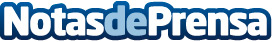 Luz, naturaleza y espacio. Los tres elementos tendencia del 2021, según Muebles IndustriaLa crisis sanitaria ha hecho que el 90% de la población del mundo se quede en casa, en aquel espacio que se ha convertido en un refugio, en un lugar de ocio, trabajo, deporte, convivencia y mucho más. Tras pasar tanto tiempo en el hogar, surgen nuevas necesidades en la arquitectura y el interiorismo y, por ende, nuevas tendencias que rompen con el pasadoDatos de contacto:Muebles Industria933 571 649Nota de prensa publicada en: https://www.notasdeprensa.es/luz-naturaleza-y-espacio-los-tres-elementos Categorias: Nacional Interiorismo Jardín/Terraza http://www.notasdeprensa.es